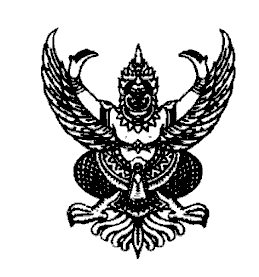 ประกาศองค์การบริหารส่วนตำบลบ้านกาดเรื่อง ประกาศใช้แผนปฏิบัติการป้องกันการทุจริต (พ.ศ. 2566 – 2570)ขององค์การบริหารส่วนตำบลบ้านกาด*******************************ตามคำสั่งคณะรักษาความสงบแห่งชาติ ที่ 69/2557 เรื่อง  มาตรการป้องกันและแก้ไขปัญหาการทุจริตประพฤติมิชอบได้กำหนดให้ทุกส่วนราชการและหน่วยงานของรัฐกำหนดมาตรการ หรือแนวทาง
การป้องกันและแก้ไขปัญหาการทุจริตประพฤติมิชอบในส่วนราชการและหน่วยงานของรัฐ โดยมุ่งเน้นการสร้างธรรมาภิบาล ในการบริหารงาน และส่งเสริมการมีส่วนร่วมจากทุกภาคส่วนในการตรวจสอบเฝ้าระวัง 
เพื่อสกัดกั้นมิให้เกิดการทุจริตประพฤติมิชอบได้ ประกอบกับนโยบายของ พลเอกประยุทธ์ จันทร์โอชา นายกรัฐมนตรี ได้แถลงนโยบาย ของรัฐบาลต่อสภานิติบัญญัติแห่งชาติ เมื่อวันที่ 12 กันยายน 2557 
ได้กำหนดให้มีการบริหารราชการแผ่นดิน ที่มีธรรมาภิบาล และการป้องกัน ปราบปรามการทุจริต
และประพฤติมิชอบในภาครัฐ เป็นนโยบายสำคัญของรัฐบาล เพื่อให้การขับเคลื่อนนโยบายของ รัฐบาล
และคณะรักษาความสงบแห่งชาติ ในการป้องกันและแก้ไขปัญหาการทุจริตประพฤติมิชอบ
เป็นไปอย่างมีประสิทธิภาพ   นอกจากนี้คณะรัฐมนตรี ได้มีมติเมื่อวันที่ 11 ตุลาคม 2559 เห็นชอบยุทธศาสตร์ชาติ
ว่าด้วยการป้องกันและปราบปรามการทุจริต ระยะที่  3 (พ.ศ.2560 - 2564) และให้หน่วยงานภาครัฐ
แปลงแนวทางและมาตรการตามยุทธศาสตร์ชาติไปสู่การปฏิบัติ โดยกำหนดไว้ในแผนปฏิบัติการ
และแผนปฏิบัติราชการประจำปี  ซึ่งยุทธศาสตร์ชาติฯ กำหนดยุทธศาสตร์ที่ 2 “ยกระดับเจตจำนง
ทางการเมืองในการต่อต้านการทุจริต”  ดังนั้น เพื่อเป็นการขับเคลื่อนยุทธศาสตร์ชาติฯ ให้เกิดเป็นรูปธรรม องค์การบริหารส่วนตำบลบ้านกาด จึงได้แสดงเจตจำนงในการต่อต้านการทุจริต ด้วยการจัดทำแผนปฏิบัติการป้องกันการทุจริต
ขององค์กรปกครองส่วนท้องถิ่น (พ.ศ.2566 – 2570) เพื่อใช้เป็นกรอบแนวทางในการดำเนินการป้องกันและปราบปรามการทุจริตขององค์การบริหารส่วนตำบลบ้านกาด ต่อไป และประกาศใช้แผนปฏิบัติการ
ป้องกันการทุจริต 5 ปี (พ.ศ.2566 – 2570) ขององค์การบริหารส่วนตำบลบ้านกาด  รายละเอียดปรากฏตามเอกสารแนบท้ายประกาศฉบับนี้ จึงประกาศให้ทราบโดยทั่วกัน        ประกาศ  ณ  วันที่  25  เดือน  กรกฎาคม   พ.ศ. 2565      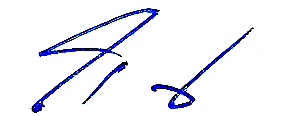                       (นายอรุณ บุญเรือง)                       นายกองค์การบริหารส่วนตำบลบ้านกาด